Sheffield-Sheffield Lake City Schools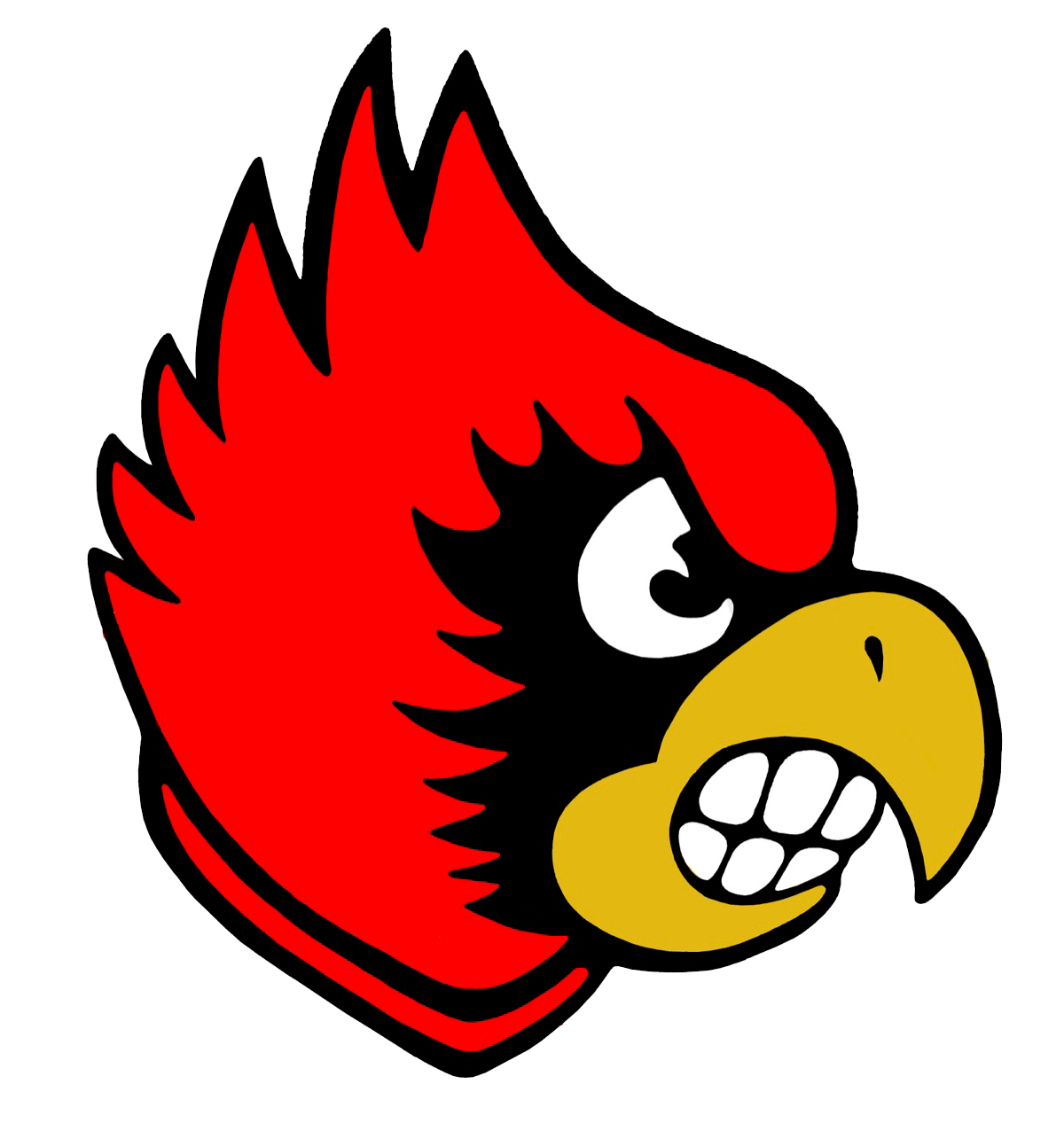 SSLCS Technology/Software Request FormName:       Date:  3/10/2022					School:  	Type of Request:  Software Request    Hardware Request							 Describe the software or hardware being requested (name, model, place of purchase, etc) :What is the cost for the software or hardware?      Which of the following applies?    One-Time Cost    Annual SubscriptionIs this software or hardware replacing existing software or hardware?    Yes    NoIf “Yes,” please explain:Instructional Purpose:How will the software or hardware help accomplish district, building or classroom goals?What is your implementation date?        Approval Process SignaturesBegin the request process by submitting this form to your building principal.*Approved and denied requests will be communicated in writing.Teacher Building Principal Approved    Denied  Curriculum DirectorApproved    Denied  